Материалы по УСиТСС на 19.05. 2020 года группы 211Тема: Управление судном в речных условиях плавания.Задание № 1. Изучить предложенный материал по теме. Сделать сжатый конспект, обязательно выписать термины. 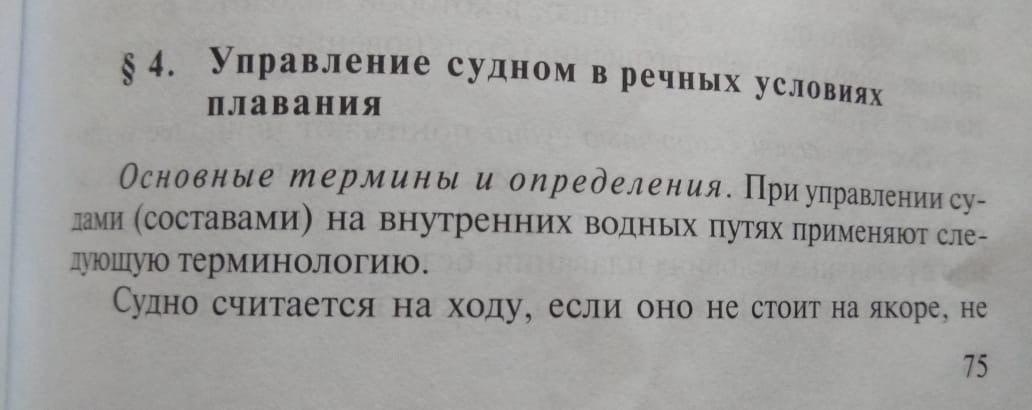 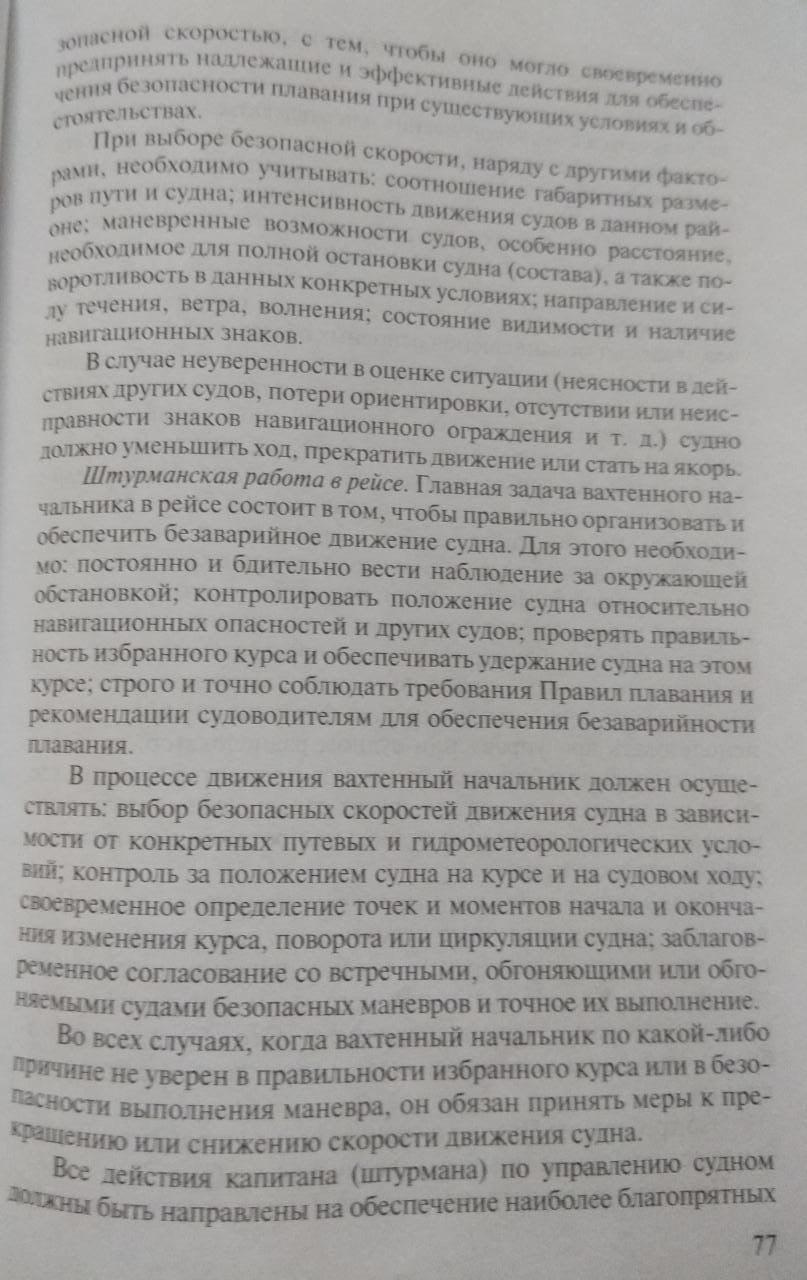 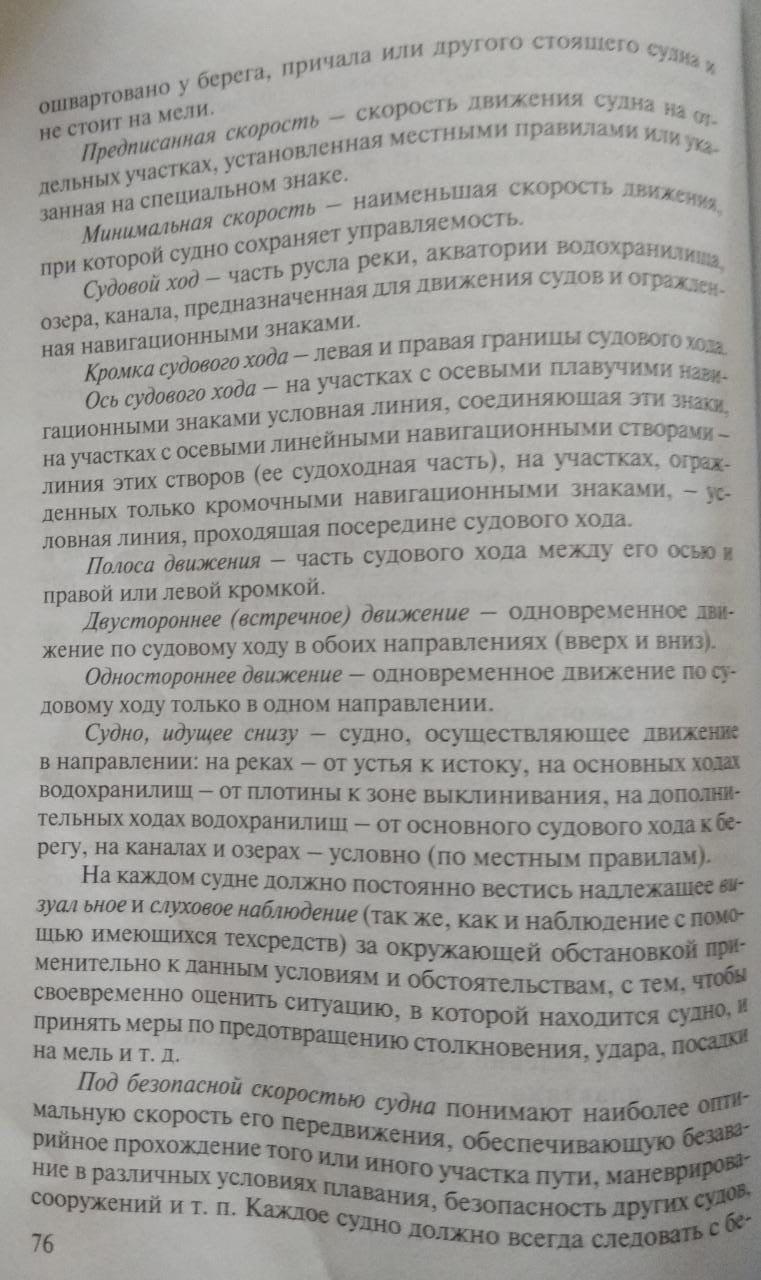 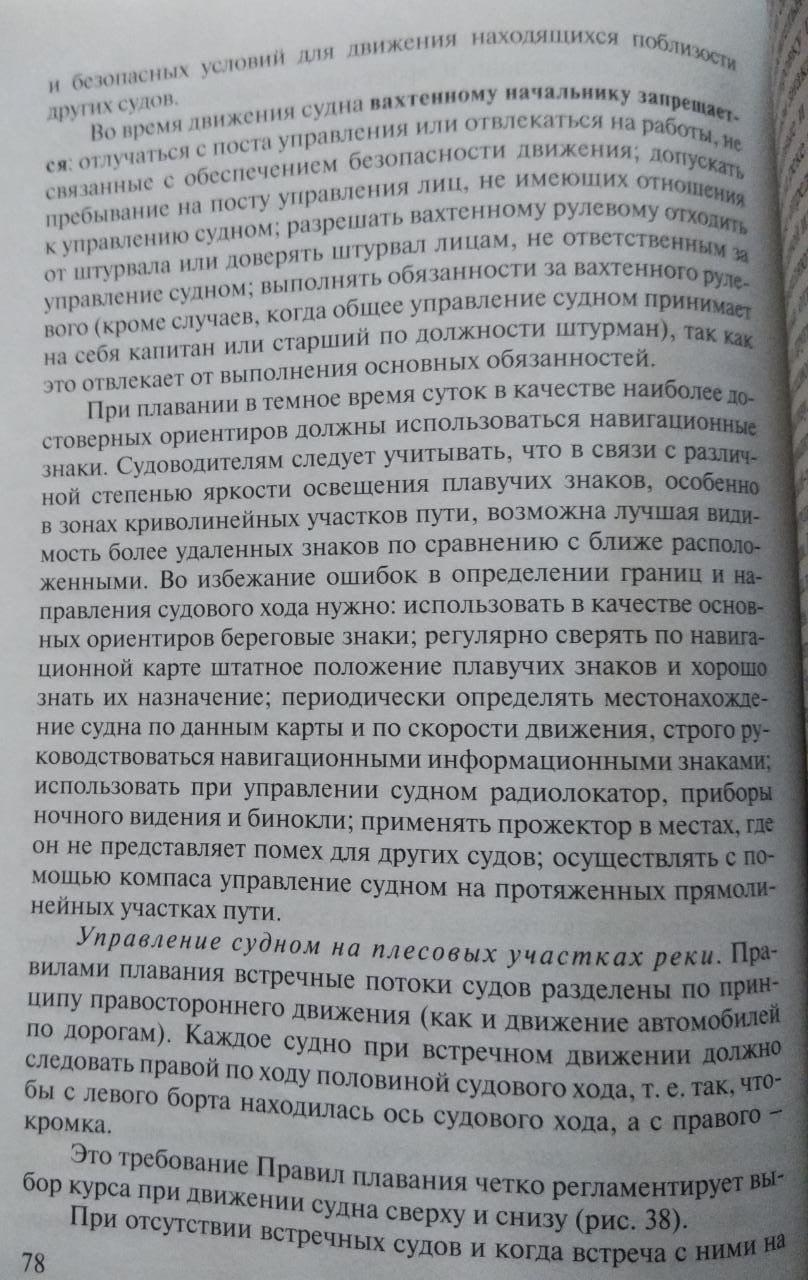 Ответить на вопросы. 1.Перечислить все определения и термины?2. Из чего состоит штурманская работа в рейсе?3.Что должен предпринять штурман, если не уверен в правильности выбранного курса? 4.Что запрещается вахтенному начальнику во время вахты?Материал дополнительный брать из учебника В.С. Удачин  «Судовождение и правила плавания на ВВП» в главе 2 параграфе №4 стр. 75-78